1720 Riverview Drive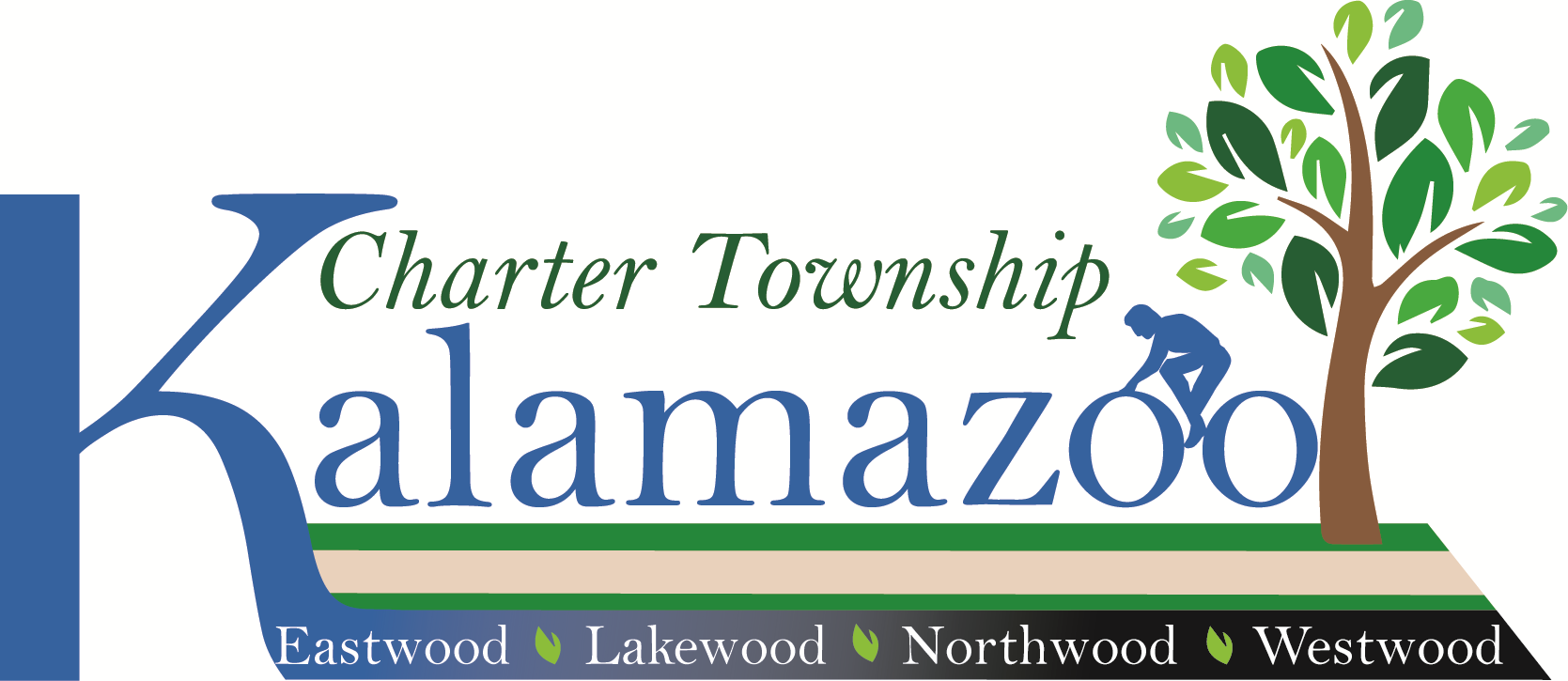 Kalamazoo, Michigan 49004Tele: (269) 381-8080www.ktwp.orgBoard of Trustees Regular Meeting AgendaMarch 25, 2024 7:30 P.M.The “Regular Meeting” of the Board of Trustees of the Charter Township of Kalamazoo will be held at 
7:30 p.m., on Monday, March 11, 2024, at the Kalamazoo Township Hall to discuss and act on the below-listed items Join Zoom Meetinghttps://us02web.zoom.us/j/86065069818?pwd=TTJ5ZUcrSXRyUHhmdTRKN3FheHRsUT09Meeting ID: 860 6506 9818           Passcode: 569829Find your local numberhttps://us02web.zoom.us/u/kbfVsGx3qAMeeting ID: 860 6506 9818           Passcode: 5698291 – Call to Order2 – Pledge of Allegiance 3 – Roll Call of Board Members4 – Addition/Deletions to Agenda (Any member of the public, board, or staff may ask that any item on the consent agenda be removed and placed elsewhere on the agenda for a full discussion. Such requests will be automatically respected.)5 – Public Comment on Agenda and Non-agenda Items (Each person may use three (3) minutes for remarks. If your remarks extend beyond 3 minutes, please provide your comments in writing and they will be distributed to the board. The public comment period is for the Board to listen to your comments. Please begin your comments with your name and address.)6 – Consent Agenda (The purpose of the Consent Agenda is to expedite business by grouping non-controversial items to be dealt with in one Board Motion without discussion.)     Approval of: Minutes of February 12, 2024, Board of Trustees Work Session MeetingMinutes of February 12, 2024, Board of Trustees MeetingMinutes of February 21, 2024, Special Board of Trustees MeetingMinutes of February 26, 2024, Board of Trustees Meeting   Receipt of:Fire Department Report – February 2024   Public Hearing/Presentation  8     Old Business New Business Request to Adopt the Flood Plain Ordinance and Intergovernmental Agreement with KABA  Request to Amend Code of Misdemeanor Ordinances, return Litter Ordinance to Municipal civil infraction  Request for ADA Resolution Agreement with the Department of Justice 10 – Items Removed from the Consent Agenda11 – Board Member ReportsTrustee GlassTrustee LeutyTrustee MillerTrustee RobinsonClerk MackieTreasurer MillerSupervisor Martin     12 – Attorney Report     13 – Public Comments     14 – Adjournment      Posted: March 22, 2024      Think Green